УТВЕРЖДАЮ: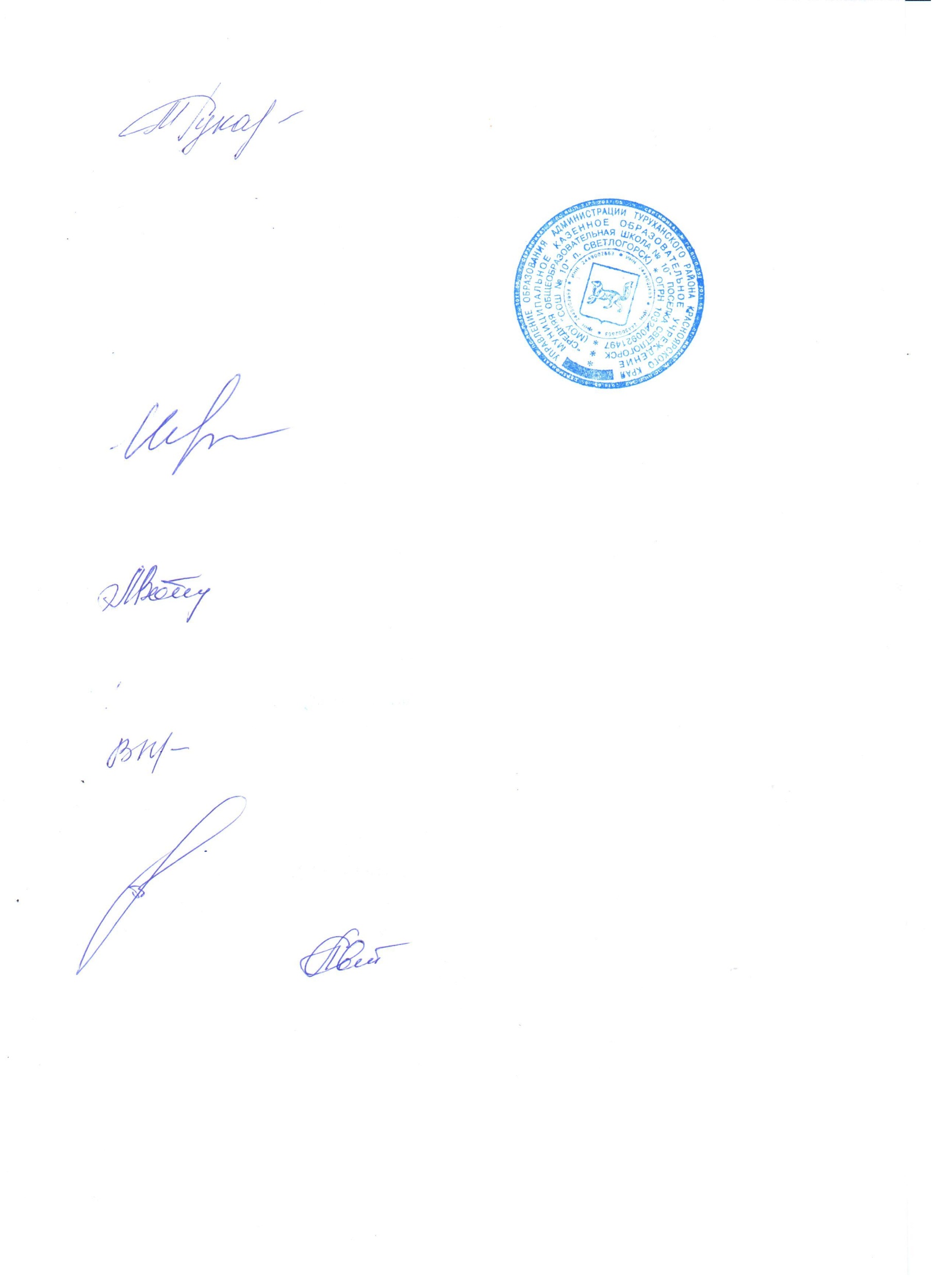 Директор МОУ «СОШ № 10» поселкаСветлогорск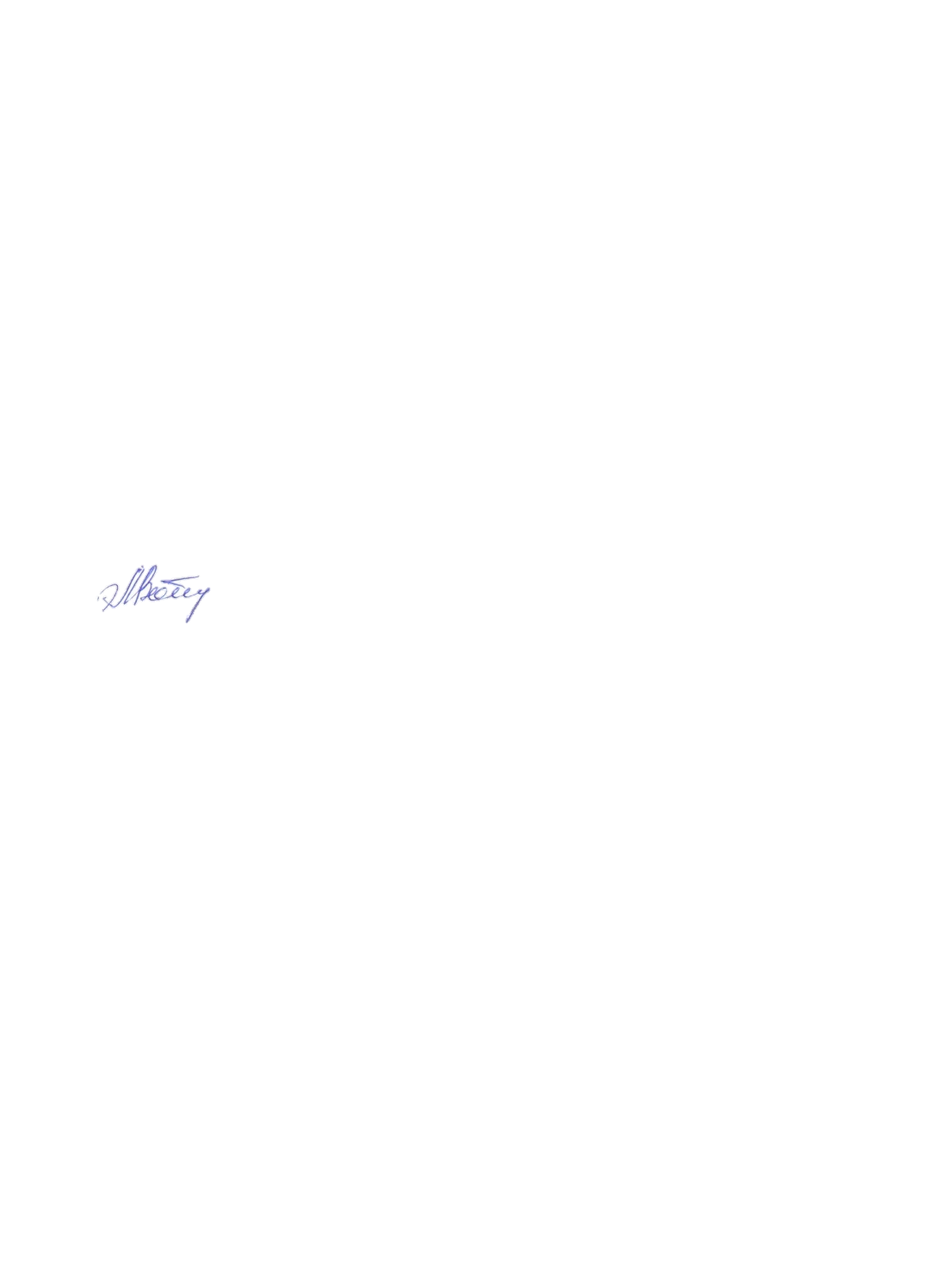                       / Г.В. Макарова«      »                             2016 г.ПОЛОЖЕНИЕо здоровьесберегающей деятельности  в МОУ «СОШ №10» п.Светлогорск.       1. Общие положения        1.1. Настоящее положение разработано в соответствии с Федеральным законом от 29.12.2012 № 273-ФЗ "Об образовании в Российской  Федерации", ст.41 Конвенцией о правах ребенка (1989г.), семейным Кодексом  РФ (с  изменениями на 30 июня 2008 года)  (редакция, действующая с 1 сентября 2008 года), "Основы законодательства Российской Федерации об охране здоровья граждан" от 22 июля 1993 года № 5487-1 (в ред. Указа Президента от 24.12.93 №2288, в ред. ФЗ от 02.03.98 №30-ФЗ),"Об  иммунопрофилактике инфекционных болезней" от 17.09.98 г. № 157-ФЗ., «Гигиенические требования к условиям обучения в общеобразовательных учреждениях, Постановлением №189 от  29.12.2010 г. «Об утверждении СанПин 2.4.2.2821-10 санитарно- эпидемиологические требования к условиям и организации обучения в общеобразовательных учреждениях», Уставом МОУ «СОШ №10» п. Светлогорск (далее ОУ).        2.  Цель положения        2.1. Формирование физически здоровой личности.        3. Задачи        3.1. Предупредить перегрузки обучающихся в учебном процессе. Оптимально организовать учебный день и неделю с учетом санитарно-гигиенических норм и возрастных особенностей обучающихся.         3.2. Привлечь максимально возможное количество обучающихся к занятиям в спортивных секциях.        3.3.  Развить систему организации групп здоровья для ослабленных детей.        4. Основные направления укрепления здоровья обучающихся        4.1. Изучение методик здоровьесбережения педагогами школы.        4.2. Организация работы ОУ спортивной направленности.          4.3. Организация спортивных соревнований и праздников.         4.4. Проведение дней и недель здоровья.          4.5.  Проведение тематических родительских собраний  по  здоровому образу жизни.         4.6. Диспансеризация обучающихся.          4.7. Создание условий для организации горячего питания.         4.8. Организация профилактической работы.      5. Содержание здоровьесберегающей деятельности        5.1. Анализ  состояния  и планирование  работы ОУ  по  данному направлению.       5.2. Организация режима дня для обучающихся, нагрузки, питания, физкультурно-оздоровительной работы, профилактики вредных привычек.       5.3. Организация просветительской работы ОУ среди родителей.       5.4. Просветительско-воспитательная  работа с обучающимися, направленная на формирование ценности здоровья и здорового образа жизни.       5.5. Внедрение дополнительных образовательных программ, реализующихся во внеурочной деятельности.       5.6. Проведение лекций, бесед, консультаций по проблемам сохранения и укрепления  здоровья,  профилактики вредных привычек; проведение дней здоровья, конкурсов,  праздников и других мероприятий, направленных на пропаганду здорового образа жизни.       5.7. Оказание содействия лицам, которые проявили выдающиеся способности в физической культуре и спорте.       5.8. Организация предоставления психолого-педагогической, медицинской и социальной помощи обучающимся, испытывающим трудности в освоении основных   общеобразовательных программ, своем  развитии  и социальной адаптации.         5.9. Оказание первичной медицинской помощи в порядке, установленном законодательством в сфере охраны здоровья.       5.10.  Обеспечение безопасности обучающихся  во время  пребывания  в ОУ.       5.11. Организация профилактики несчастных случаев с обучающимися во время пребывания в ОУ.